Показ сказки «Рукавичка» прошел в нашем детском саду4 декабря в нашем детском саду прошёл показ украинской народной сказки «Рукавичка» для детей младшей группы. Эту идею мы реализовали с ребятами старшей группы. Разучили роли, работали над мимикой, над пластикой. Все должно быть как в настоящем театре!Дети-артисты очень старались, а дети-зрители им хлопали и радовались за гостеприимную мышку, за весёлого зайчика, за смелого волка. Каждый персонаж понравился по-своему. А общая пляска героев подняла настроение всем присутствующим. Такие совместные мероприятия сближают младших и старших дошкольников. Старшие чувствуют ответственность, а малыши заботу о них. В процессе такого досуга дети осваивают опыт сотрудничества, содействует формированию уважительного отношения к педагогам, симпатии к другим детям, доброжелательного и заботливого отношения к младшим, уважения к старшим, а также умение понимать состояние и мотивы поступков других и соответственно на них реагировать. Все это, без сомнения, помогает детям в дальнейшем легко строить отношения с другими людьми, как с взрослыми, так и со сверстниками и детьми младшего возраста.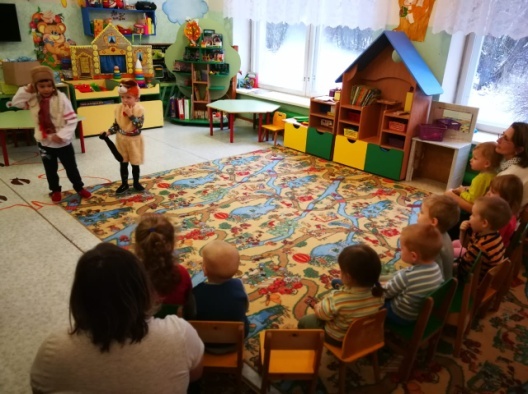 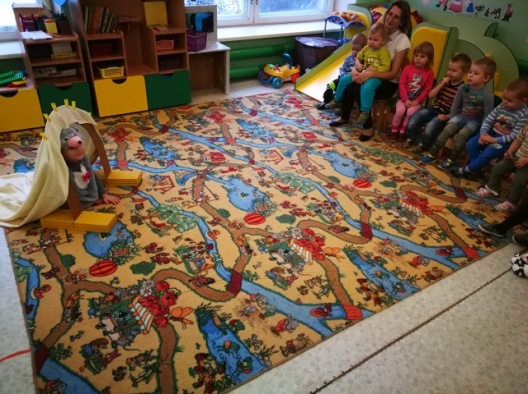 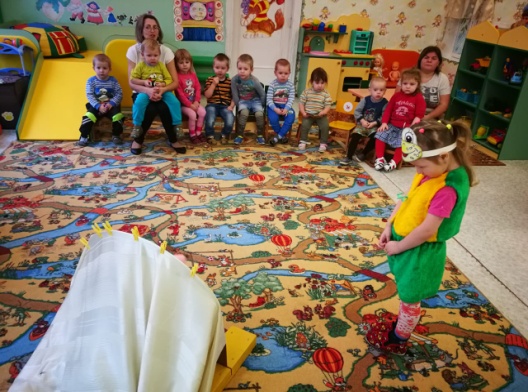 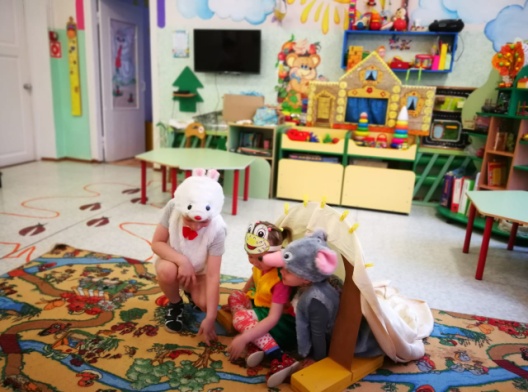 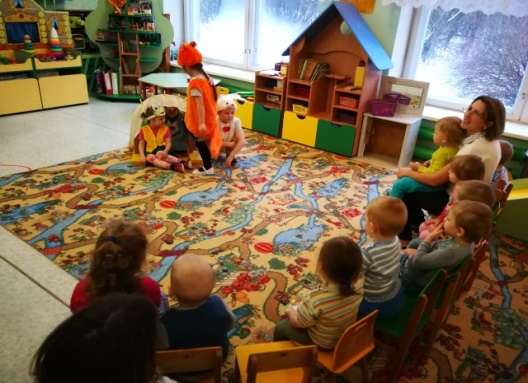 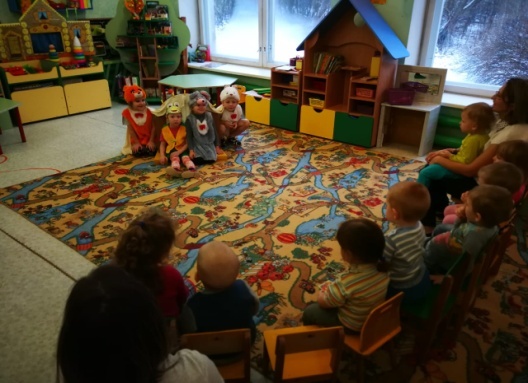 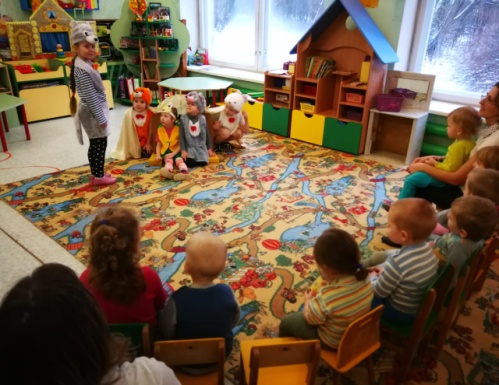 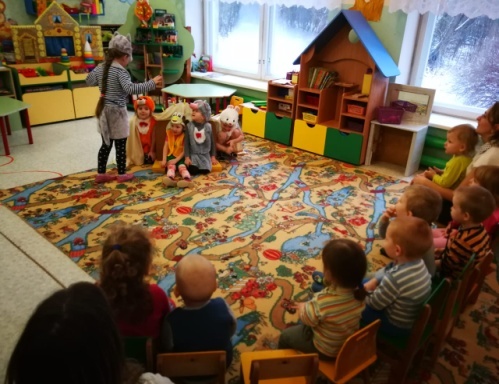 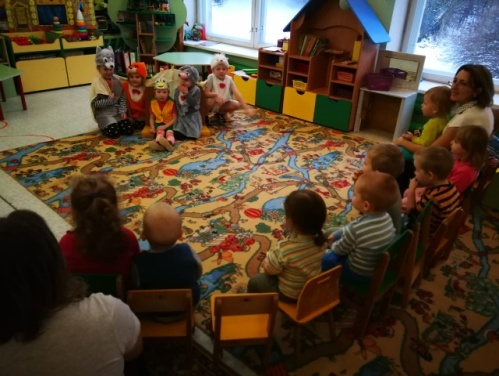 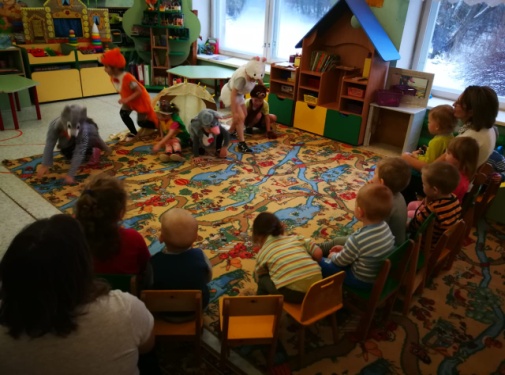 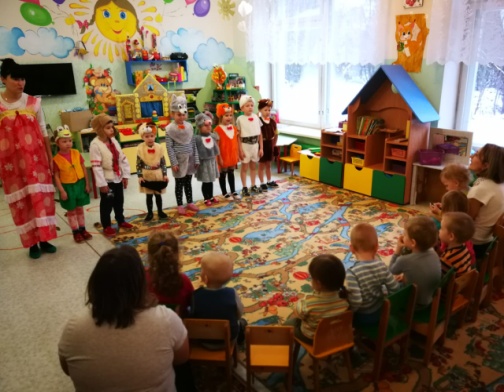 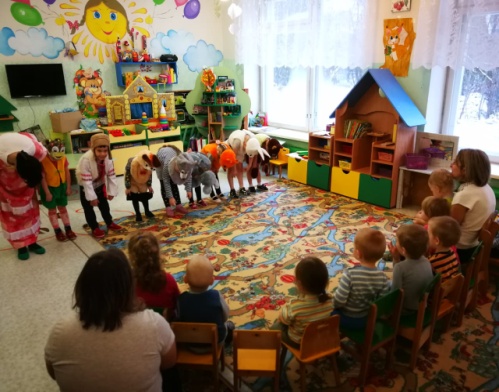 